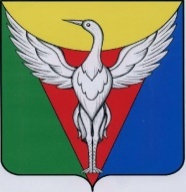 АДМИНИСТРАЦИЯ МАЯКСКОГО СЕЛЬСКОГО ПОСЕЛЕНИЯ ОКТЯБРЬСКОГО МУНИЦИПАЛЬНОГО РАЙОНАЧЕЛЯБИНСКОЙ ОБЛАСТИ                                                 ПОСТАНОВЛЕНИЕ                  от  28.04.2017 г. № 24«Об утверждении Программыкомплексного развития системсоциальной инфраструктурыМаякского сельского поселенияпоселения на 2017-2025 годы»Руководствуясь Градостроительным кодексом РФ, Федеральным законом №131-ФЗ от 06.10.2003г. «Об общих принципах организации местного самоуправления в Российской Федерации», Постановлением Правительства РФ от 01.10.2015 г. № 1050»Об утверждении требований к программам комплексного развития социальной инфраструктуре поселений, городских округов»,  Генеральным планом  Маякского  сельского поселения администрация Маякского сельского поселения ПОСТАНОВЛЯЕТ:1. Утвердить Программу комплексного развития систем социальной инфраструктуры  Маякского сельского поселения на 2017-2025 годы.2. Настоящее постановление подлежит обнародованию на информационных стендах  Маякского сельского  поселения и размещению на официальном сайте Маякского сельского поселения.3. Контроль исполнения настоящего постановления оставляю за собой.4. Настоящее постановление вступает в силу с момента подписания и распространяет свои действия на правоотношения возникшие с            01.01.2017 года. Глава Маякского сельского поселения                               Б.Я.Хатынов